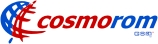 Calea Victoriei 37Palatul TelefoanelorPalatul Telefoanelor. Un nume ce impune respect. BU001, un site ID ce impune si mai mult respect. Acesta este deci teoretic site-ul central din Bucuresti, cel cu care s-a început numerotarea site-urilor Cosmorom din zona BU. Este desigur capat de conectare la FO, cluster care agregeza un total de (doar) 13 site-uri din împrejurimi.Insa dpdv GSM (nu vorbesc de MW-uri, ca din alea sunt o tona si nu o sa ma apuc sa le analizez) sau CDMA, site-urile de aici nu au nimic special, sunt simple, sau chiar simpliste. Cosmorom avea aici doar un singur RBS (deci maxim 6 TRX), cei de la Cosmote au venit si au Dualband-uit probabil într-o faza foarte precoce (fapt coroborat de faptul ca avem Katnrein-uri, si nu Andrew-uri), dar cu doar o singura antena pe fiecare sector.Dpdv configuratii « soft », pe vremea Cosmorom era în LAC 1010 (prindeam de acasa sectorul 3, care avea un CRO de 4), în vara 2006 l-am gasit în LAC 1040 (Dualband ; pe celulele DCS ale site-urilor Dual se aplica pe vremea aceea un CRO de 8 - alaturi de RAM 111 dBm ; abia de prin 2007 au început sa aplice mai restrictivul cuplu CRO 44 / RAM -87 dBm), apoi în vara 2007 era în LAC 7030, si acolo pare sa fi ramas inclusiv si în 2008. Acum pare sa fie în LAC 7060.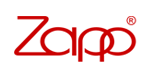 CDMA 276 (spre Universitate)  /  444 (spre Kogalniceanu)Ma întrebam cine o fi ajuns primul aici : cei de la Cosmorom, sau cei de la Telemobil / Suntel / Telefonica / whatever (pai da, ca brandul Zapp nu exista înca când s-a lansat Cosmorm-ul) ?! Aici gasim 3 simple (pilonul neputând totusi sa fie încarcat cu zeci de antene) Kathrein-uri vechi, desigur si cu ceva antenute 3G. Pe vremuri (prin 2004&before), erau câte 2 antene CDMA/sector, dar nu ca acum pe pilon, ci pe baza acoperisului, lânga pilon…Si sa nu uitam ca aceste este site-ul care ma acopera pe mine indoor acasa… în Panduri !Calea Victoriei 37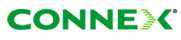 Palatul TelefoanelorCe vrei sa spun, bine ca n-am stat 3 ore sa caut antenele GSM ! Este deci un site de TRANS, deci nici Orange si nici Connex nu au antene GSM pe Palatul Telefoanelor.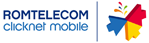 Calea Victoriei 35Face desigur parte din prima faza de acoperire, cu antene secoriale si nu lesinatele alea de omni-uri.RTC Site code : 41117ZTE Proposal, Survey start time : 02/11/2008